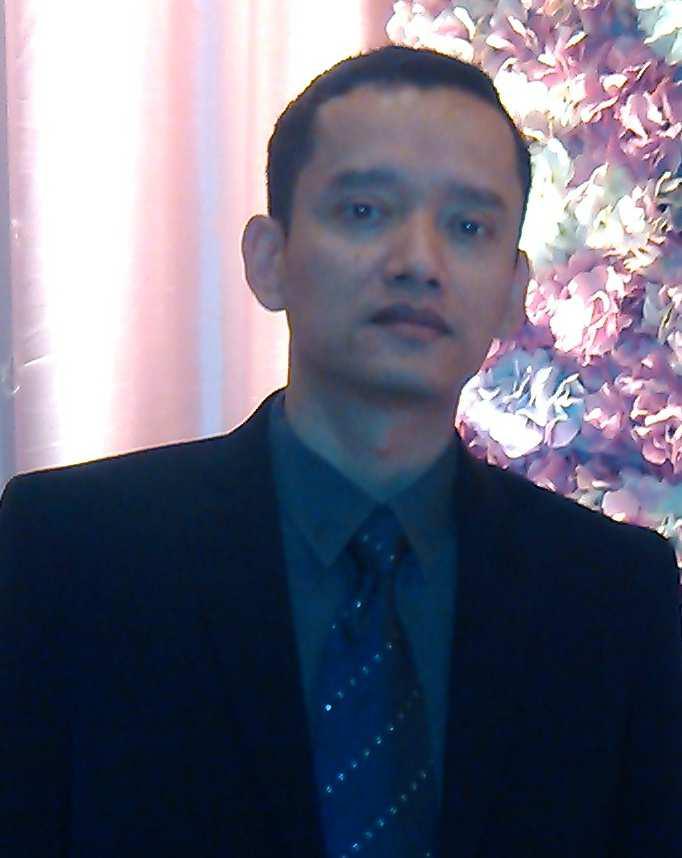 Latest Educational BackgroundFaculty of Agriculture Technology, Bogor Institute of Agriculture graduated 1997Working ExperienceJuly 2014 – PresentCompanyPositionJob Desc: Mitra Santri Mandiri: Director:	Responsible	for	all	business	operations	both	of	commercial	and	technicaloperational matters and administrative as well.  Manage all business partners whichis all Pesantren all over indonesiaApril - July 2016CompanyPositionJob Desc: Mustika Ratu Tbk: General Manager Corporate Development: Responsible all business performance which is including performance review andanalysis and provide mitigation and development for any operational and businessissues to reach company business goals and targets such as operation effectiveness,manpower development, cost ratio, promotion and marketing cost and execution etc.Report to Corporate and Marketing DirectorJanuary 2014 – March 2016CompanyPositionJob Desc: Mustika Ratu Tbk: General Manager Sales & Distribution: Responsible all business related with sales, distribution, logistic, trade marketingand promotion, consumer activation, channel development, sales information systemand	also	merchandising  for	both	of	General  Trade  channel  and  Modern  TradeChannel all over Indonesia.These responsibilities and functions synchronized and executed in line with otherbusiness activities to achieve company target especially sales target for short termand	long	term	period.	Main	strategy	was	related	with	integrated	sales	andmarketing,	integrated	distribution,	trade	and	consumer	activation,	credit	limit,collection, distributor management, selection, evaluation and assignment, cash flowmanagement,	coverage,	distribution,	merchandising,	people	management,administration and also customer services. Report to Sales DirectorPromoted 3 times during 3 years working period due to working performance and company business need:Regional Manager East Indonesia (East Java, Bali Nusra, Sulawesi, Papua) Surabaya based, for 3 months (Oct – Dec 2013) and promoted as NSM, move to JakartaNational Sales Manager (all over Indonesia, all channel), for 14 months (Jan 2014-February 2015), promoted as General Manager Sales and DistributionGeneral Manager Sales and Distribution (all areas, all channel) for 13 months (March 2015-March 2016), promoted as General Manager Corporate Development, holding company.General Manager Corporate Development (Holding company), since April 2016June 2012 – September 2013CompanyPositionJob Desc: Renoir Consulting for PT Bentoel Group: RTM Implementation Manager: Responsible for all activities related with Route To Market project  implementationwhich	focus	on	channel	development,	distribution	expansion	which	is	includeoutlets surveys, setup coverage design, territory management, route establishmentand	management,	outlet	selection,	resource	need	analysis,	product/brandmanagement, trade marketing support program, consumer activation program andintegrated sales and marketing activation.  .August 2011 – April 2012CompanyPositionPositionJob Desc: PT Surya Madistrindo (Gudang Garam): Regional Manager Kalimantan (August 2011-April 2012): Area Manager Solo (Oct 2009-August 2011):  Formerly,  I’m responsible  as  Area  Manager  Solo, Central Java  which is  coverSolo, Boyolali, Salatiga, Klaten, Sukoharjo, Karanganyar and Sragen areas for allarea business operation aspects.Awarded as 1 of The Best AM and promoted as Regional Manager for Kalimantanwhen I were passing panel selection process with senior management and board ofdirector.As Regional Manager, I am responsible for all business aspects in my respectiveregion such as product and resources management related with	sales and marketingactivities,	ensure	SOP	implementation	as	well.	Report	to	General	ManagerOperation EastDecember 2005 – September 2009Company	: PT TJB Power Services (Medco Energi Group)Position	: Quality and HR Dev LeaderJob Desc. : I am working at Tanjung Jati B Coal Fired Power Plant (2x660MW), Jepara, Central Java and responsible for recruitment, training and development (competency assessment, competency profiling, job weight and job description development and analysis, define training need analysis, execute and monitor training program, facilitate internal and external training program, conduct training implementation and evaluation review), performance appraisal, organization development and sustainability and Management Trainee program as well.Promoted and responsibility enhancement 3 times during 4 years working period:Training Officer, for 13 months (Dec 2005-Dec 2006) responsible for all training need analysis and execution, mandatory requirement for business and legal entity establishment as well. Promoted as Training and Quality LeaderTraining and Quality Leader, 15 months (Jan 2007-March 2008), Report to Site Manager. Promoted as HR Dev and Quality LeaderHR Dev and Quality Leader since April 2007, responsible for Organization development, Risk Management and mitigation, Business process implementation and maintenance. Report to Site ManagerFebruary 2005 – August 2005Company	: PT Philip Morris IndonesiaPosition	: Field Sales Trainer for East Indonesia (East Java,Bali,Nusra, Papua)Job Desc.	:	Part	of	Sales	Organization	Development	function	who	responsible	for	peopledevelopment  (Supervisor  and  salesman  level)  in  my  respective  region  to  analyse  ourperformance	in	the	region	and	create	development	activities	for	our	employee	anddistributor’s employee by training both of classroom and field trainings. Report to SalesOrganisation Development Manager in head office and Regional Sales Manager in theRegional Sales Office (dot line).Promoted 3 time during 3years working period:District Sales Supervisor, eastern east java, for 18 months ( May 2002-September 2003). Report to Regional Manager East Java. Promoted as Sales Supervisor Modern and Special Outlet Greater SurabayaSales Supervisor Modern and Special Outlet Greater Surabaya, for 17 months (Oct 2003-Feb 2005). Report to Regional Manager and General Manager Key Account. Promoted as Field Sales Trainer, Eastern Indonesia since March 2005. Report to Sales Organization Development (SOD) ManagerMarch 2001 – December 2001Company	: PT Unilever Indonesia, TbkPosition	: Territory sales Supervisor (Central Java)Job Desc.	:  Managing  distributor  in  my  territory  to  achieve  sales  target,  responsible  with  salesactivities	by	distributor’s	sales	team	include	coverage,	distribution,merchandising,administration	and	customer’s	servicesto	achieve	area	target.	Report	to	Area	SalesManagerTraining2008 : Business Management, Quality and Development Training :Fortum,Finland2008 : IMS Auditor Training, Neville Clark Ind & Bureau Veritas Indonesia, Jakarta2007 : Quality auditor Training : Neville Clark Indonesia, Surabaya2004 : Key Account Management Training II: PT Philip Morris Indonesia, Jakarta2004 : Basic Key Account Management Training: PT Philip Morris Indonesia, Jakarta2003 : Coaching and Counselling Technique : PT Philip Morris Indonesia, Jakarta2003 : Behavioral interview/ Competency Based Interview: PT PMI, Jakarta2002 : Supervisory Training : PT Philip Morris Indonesia, Jakarta2002 : Business Development Plan : PT Philip Morris Indonesia, Jakarta2001: Management Motivation Program : PT Unilever, Sentinel group,Jakarta2000 : Marketing and Business Training : PT Zurich Life Insurance IndonesiaJakarta, January 201CURRICULUM VITAEName: MUJIONO: MUJIONOSex: Male: MalePlace and date of birth: Banyuwangi, July 15th,1975: Banyuwangi, July 15th,1975Email: mujiono.334426@2freemail.com  	: mujiono.334426@2freemail.com  	Education Level: Bachelor (S1): Bachelor (S1)Marital Status: Married: MarriedReligion: Moslem: MoslemHigh: 168 cm: 168 cmWeight: 64 kg: 64 kg